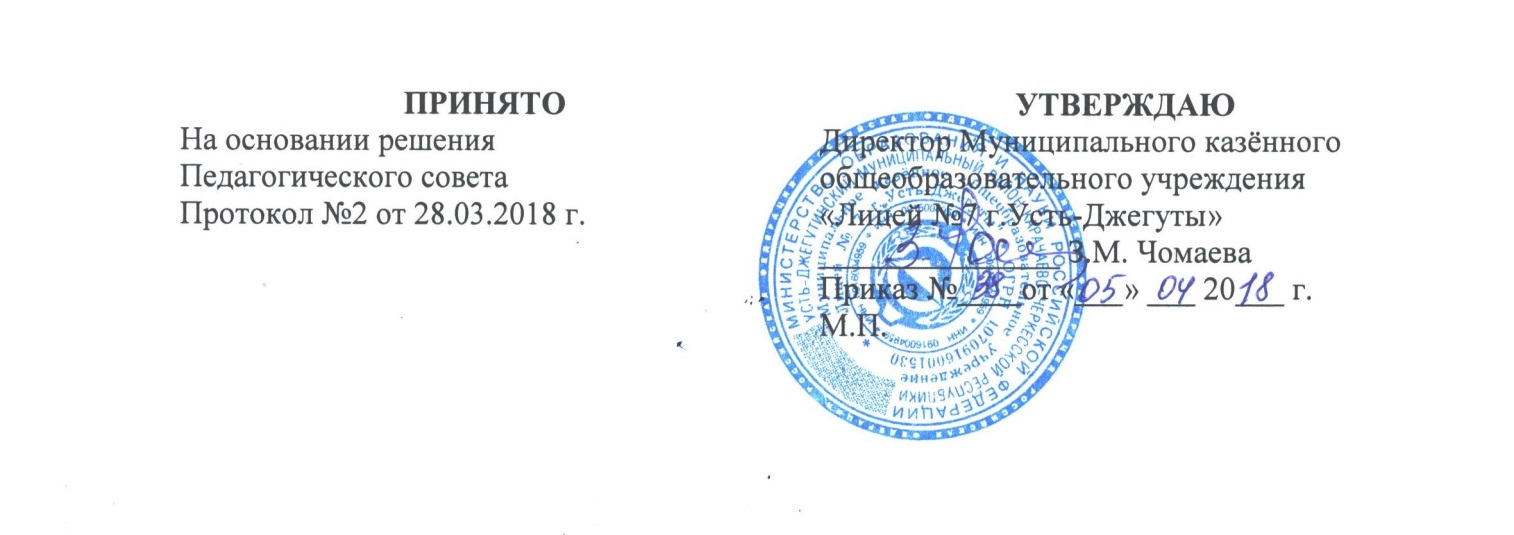 Положениео мультимедиатеке лицеяМуниципального казённого общеобразовательного учреждения«Лицей №7 г.Усть-Джегуты»1. Общие положения1.1. Настоящее Положение является основой для создания и деятельности мультимедиатеки Муниципального казенного общеобразовательного учреждения «Лицей №7 г.Усть-Джегуты». (далее – мультимедиатека).1.2. Мультимедиатека является структурным подразделением информационно-аналитического компонента школы, участвующим в образовательном процессе в целях обеспечения прав его участников на бесплатное, оперативное, широкое пользование информационными ресурсами.1.3. Цели деятельности мультимедиатеки соотносятся с целями общеобразовательного учреждения: на основе внедрения информационных технологий формирование общей культуры личности обучающихся и усвоение ими обязательного минимума содержания общеобразовательных программ, адаптация учащихся к жизни в обществе, создание основы для осознанного выбора и последующего освоения профессиональных образовательных программ, воспитание гражданственности, трудолюбия, уважения к правам и свободам человека, любви к Родине, семье, окружающей природе, формирование здорового образа жизни.1.4. Положение о мультимедиатеке разработано в соответствии с действующим законодательством Российской федерации, нормативными актами Минобрнауки РФ, Рособразования и Рособрнадзора и приказами Министерства общего и профессионального образования Ростовской области, Управления образования Усть-Джегутинского муниципального района, Уставом лицея, приказами и распоряжениями  директора лицея.1.5. Деятельность мультимедиатеки основывается на принципах демократии, гуманизма, общедоступности, приоритета общечеловеческих ценностей, гражданственности, свободного развития личности.1.6. Порядок пользования источниками информации, перечень основных услуг и условия их предоставления определяются положением о мультимедиатеке и правилами пользования мультимедиатекой, утвержденными директором школы.1.7. Общеобразовательное учреждение несет ответственность за доступность и качество информационного обслуживания в деятельности мультимедиатеки.1.8. Организация обслуживания участников образовательного процесса производится в соответствии с правилами техники безопасности и противопожарными, санитарно-гигиеническими требованиями.1.9. Настоящее Положение может быть изменено и дополнено в соответствии с приказом директора лицея.2. Основные задачиОсновными задачами деятельности мультимедиатеки являются:2.1. предоставление участникам образовательного процесса — обучающимся, педагогическим работникам, родителям (законным представителям) обучающихся (далее - пользователям) доступа к информационным образовательным ресурсам, представленным на различных носителях: магнитных (фонд аудио- и видеокассет), цифровых (CD-диски), коммуникативных (компьютерные сети) и иных;2.2. воспитание культурного и гражданского самосознания обучающихся, помощь в социализации обучающегося, развитии его творческого потенциала через использование информационных технологий;2.3. формирование свободного владения навыками независимого пользования информационными ресурсами: поиск, отбор и критическая оценка информации;2.4. совершенствование предоставляемых образовательных услуг на основе внедрения новых информационных технологий и компьютеризации процесса обучения.3. Основные функцииДля реализации своих основных задач мультимедиатека:3.1. формирует фонд информационных ресурсов лицея:- комплектует универсальный фонд учебных, художественных, научных, справочных, педагогических, методических и научно-популярных материалов на традиционных и нетрадиционных носителях информации;- пополняет фонд информационными ресурсами сети Интернет, базами и банками данных других учреждений и организаций;- аккумулирует фонд материалов, создаваемых в школе (публикаций и работ педагогов лицея, лучших научных работ и рефератов обучающихся, методических разработок и др.);- осуществляет размещение, организацию и сохранность материалов;3.2. создает информационную базу:- осуществляет аналитико-синтетическую переработку информации;- организует и ведет электронный каталог, базу данных лицея;- обеспечивает информирование пользователей об информационной продукции;3.3. осуществляет дифференцированное информационное обслуживание обучающихся:- предоставляет информационные ресурсы на различных носителях в соответствии с интересами и информационными потребностями обучающихся;- создает условия для реализации самостоятельности в обучении, познавательной, творческой деятельности с опорой на информационные и коммуникационные технологии; способствует развитию навыков самообучения (участие в сетевых олимпиадах, телекоммуникационных проектах в системе дистанционного обучения);- организует обучение и развитие навыков независимого пользователя и потребителя информации, содействует интеграции комплекса знаний, умений и навыков работы с различными видами информации;- оказывает информационную поддержку в решении задач, возникающих в процессе учебной, самообразовательной и досуговой деятельности обучающихся;- организует мероприятия, ориентированные на развитие общей культуры личности, содействует развитию критического мышления, социализации личности;3.4. осуществляет дифференцированное информационное обслуживание педагогических работников:- выявляет информационные потребности и удовлетворяет запросы, связанные с обучением, воспитанием и здоровьем детей;- выявляет информационные потребности и удовлетворяет запросы в области педагогических инноваций и новых технологий;- создает банк педагогической информации как основу единой информационной службы школы, осуществляет накопление, систематизацию информационной базы по предметам, разделам и темам;- организует доступ к банку педагогической информации на любых носителях; просмотр электронных версий педагогических изданий;- поддерживает деятельность педагогических работников в области создания информационных продуктов (документов, баз данных, Web-страниц, презентаций и т. п.);- способствует проведению занятий по формированию информационной культуры;- содействует членам педагогического коллектива и администрации лицея в организации образовательного процесса и досуга обучающихся (просмотр видеофильмов, CD-дисков, презентации развивающих компьютерных программ и т. д.).4. Организация деятельности мультимедиатеки4.1. Мультимедиатека входит в структуру информационно-аналитического компонента и представляет собой отдел библиотеки и компьютерный класс для работы с мультимедийными, сетевыми и т. п. ресурсами.4.2. В целях обеспечения модернизации образовательного процесса в условиях информатизации и компьютеризации и в пределах средств, выделяемых учредителем, Мультимедиатека обеспечивается:- финансированием для комплектования фондов информационных материалов;- необходимыми служебными и производственными помещениями в соответствии со структурой и нормативами по охране труда при эксплуатации компьютеров (отсутствие высокой влажности, запыленности помещений, коррозионно-активных примесей или электропроводящей пыли) и в соответствии с требованиями СанПиН;- современной электронно-вычислительной, телекоммуникационной и копировально-множительной техникой и необходимыми программными продуктами;- ремонтом и сервисным обслуживанием техники и оборудования.4.3. Школа создает условия для сохранности аппаратуры, оборудования и имущества мультимедиатеки.	4.4. Ответственность за создание необходимых условий для деятельности мультимедиатеки несет директор школы.4.5. Режим работы мультимедиатеки определяется в соответствии с правилами внутреннего распорядка лицея.При определении режима работы мультимедиатеки предусматривается выделение:- двух часов рабочего времени ежедневно на выполнение работ для поддержания работоспособности оборудования;- санитарного дня (один раз в месяц), в который обслуживание пользователей не производится.4.6. В целях наиболее полного использования информационных ресурсов в работе с детьми и юношеством мультимедиатека лицея обеспечивается доступом к ресурсам сети Интернет.5. Управление. Штаты5.1. Управление мультимедиатекой осуществляется в соответствии с законодательством и иными нормативными актами Российской Федерации, субъектов Российской Федерации и Уставом лицея.5.2. Общее руководство деятельностью мультимедиатеки осуществляет заведующий библиотекой лицея.5.3. Сопровождение деятельности мультимедиатеки обеспечивает куратор ИАС.5.4. Заведующий мультимедиатекой назначается директором лицея, может являться членом педагогического коллектива и входить в состав педагогического совета лицея.5.5. Заведующий мультимедиатекой осуществляет деятельность данного подразделения и несет ответственность в пределах своей компетенции перед обществом и директором лицея, обучающимися, их родителями (законными представителями) за организацию и результаты деятельности мультимедиатеки в соответствии с функциональными обязанностями, предусмотренными квалификационными требованиями, трудовым договором и Уставом лицея.5.6. Заведующий мультимедиатекой разрабатывает и представляет директору лицея на утверждение следующие документы:- положение о мультимедиатеке;- правила пользования мультимедиатекой;- инструкцию по использованию фондов мультимедиатеки;- планово-отчетную документацию;- инструкцию по охране труда в рамках деятельности мультимедиатеки;- технологическую документацию.5.7. Порядок комплектования штата мультимедиатеки лицея регламентируется Уставом лицея.5.8. Для работы в мультимедиатеке принимаются лица, имеющие необходимую профессиональную подготовку, соответствующую требованиям квалификационной характеристики по должности и полученной специальности, подтвержденную документами об образовании и(или) квалификации.6. Права и обязанности работников мультимедиатеки6.1. Работники мультимедиатеки имеют право:- самостоятельно выбирать формы, средства и методы информационного обслуживания образовательного процесса в соответствии с целями и задачами, указанными в Уставе лицея и положении о мультимедиатеке;- проводить в установленном порядке занятия по развитию навыков информационной культуры пользователей;- определять источники комплектования информационных ресурсов;- определять в соответствии с правилами пользования мультимедиатекой, утвержденными директором лицея, и по согласованию с родительским комитетом лицея виды и размеры компенсации ущерба, нанесенного пользователями мультимедиатеке;6.2. Работники мультимедиатеки обязаны:- обеспечивать пользователям возможность работы с информационными ресурсами лицея;- информировать пользователей о видах предоставляемых мультимедиатекой услуг,- обеспечивать научную организацию работы мультимедиатеки;- формировать фонды информационных материалов в соответствии с интересами, потребностями и запросами всех категорий пользователей;- совершенствовать информационное обслуживание пользователей;- обеспечивать сохранность носителей информации, их систематизацию, размещение и хранение;- обеспечивать режим работы мультимедиатеки в соответствии с потребностями пользователей и режимом работы общеобразовательного учреждения;- отчитываться в установленном порядке перед директором лицея;повышать свою квалификацию.7. Права и обязанности пользователей мультимедиатеки7.1. Пользователи мультимедиатеки имеют право:- получать полную информацию о составе фонда мультимедиатеки, информационных ресурсах и предоставляемых услугах;- пользоваться справочным аппаратом мультимедиатеки;- получать консультационную помощь по вопросам поиска и выбора источников информации;- получать во временное пользование или для использования в рабочем зале материалы из фонда мультимедиатеки и других источников информации (Интернет, компьютерные сети);- участвовать в мероприятиях, проводимых мультимедиатекой;- получать тематические, фактографические, уточняющие справки на основе фонда мультимедиатеки;- получать консультационную помощь по вопросам работы с информацией на носителях, пользования электронным и иным оборудованием;- пользоваться платными услугами, предоставляемыми мультимедиатекой, согласно уставу школы и положению о порядке предоставления дополнительных платных образовательных услуг, утвержденному директором лицея;- обращаться для разрешения конфликтной ситуации к директору лицея. 7.2. Пользователи мультимедиатеки обязаны:- соблюдать правила пользования мультимедиатекой;- бережно относиться к материалам фонда мультимедиатеки, оборудованию, инвентарю;- поддерживать порядок расположения материалов и оборудования при работе с мультимедиатекой;- убедиться при получении материалов мультимедиатеки в отсутствии дефектов, а при их обнаружении — проинформировать об этом работника мультимедиатеки; ответственность за обнаруженные дефекты в сдаваемых материалах несет последний пользователь;- заменять материалы мультимедиатеки в случае их утраты или порчи равноценными, либо компенсировать ущерб в размере, установленном правилами пользования мультимедиатекой;- возвращать материалы в установленные сроки;- полностью рассчитаться с мультимедиатекой по истечении срока обучения или работы в лицее.8. Порядок пользования мультимедиатекой8.1. Порядок пользования мультимедиатекой определяется следующими положениями:- запись обучающихся школы в мультимедиатеку производится по списочному составу класса в индивидуальном порядке, педагогических и иных работников лицея, родителей (законных представителей) обучающихся — по паспорту;- перерегистрация пользователей производится ежегодно;- в специальной форме фиксируются дата выдачи пользователю материалов из фонда мультимедиатеки, дата их возвращения, время работы с информационными ресурсами Интернета;- пользователи могут продлить срок пользования материалами фонда мультимедиатеки, если на них отсутствует спрос со стороны других пользователей.8.2. Порядок пользования компьютерным залом мультимедиатеки определяется следующими положениями:- материалы, предназначенные для работы в рабочем зале, на дом не выдаются;- организация работы в зале определяется требованиями СанПиН и нормами охраны труда при работе с компьютерной техникой; - все пользователи перед работой проходят инструктаж по охране труда при работе в зале мультимедиатеки,- работа пользователей в зале с установленным оборудованием производится по графику, утвержденному директором лицея, и в присутствии работника мультимедиатеки;- разрешается работа за одним персональным компьютером не более двух человек одновременно,- пользователь имеет право работать с носителями информации после предварительного тестирования и инструктажа его работником мультимедиатеки,- по всем вопросам поиска информации в Интернете пользователь должен обращаться к работнику мультимедиатеки,- запрещается обращение к ресурсам Интернета, предполагающим оплату.